Auchenharvie Academy: SQA Exam Masterclasses Timetable 2024 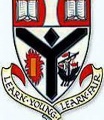 DateSubjectLevelTimeFriday 19th April 2024Physical EducationHigher9.00am – 2.50pmMonday 22nd April 2024GeographyNational 59.00am – 12.30pmMonday 22nd April 2024Music TechnologyHigher12.30pm- 3.40pmTuesday 23rd April 2024Music PerformingAdvanced Higher9.00am – 11.40amTuesday 23rd April 2024Music PerformingHigher11.40am – 1.20pmTuesday 23rd April 2024Music PerformingNational 52.00pm – 3.40pmWednesday 24th April 2024PhysicsHigher11.40am – 2.50pmWednesday 24th April 2024PhysicsNational 59.00am – 11.40amThursday 25th April 2024Modern StudiesHigher9.00am – 11.40amFriday 26th April 2024Design & ManufactureHigher9.00am – 11.40amFriday 26th April 2024Design & ManufactureNational 511.40am – 2.50pmMonday 29th April 2024Application of Maths (S4)National 512.30pm- 3.40pmMonday 29th April 2024Application of Maths (S5/6)National 59.00 am – 12.30pmMonday 29th April 2024Modern StudiesNational 59.00am – 12.30pmDateSubjectLevelTimeTuesday 30th April 2024MathematicsNational 59.00am – 3.40pmWednesday 1st May 2024DramaHigher9.00am – 11.40amWednesday 1st May 2024DramaNational 511.40am – 2.50pmThursday 2nd May 2024SpanishHigher9.00am – 11.40amThursday 2nd May 2024SpanishNational 511.40am – 2.50pmThursday 2nd May 2024EnglishNational 59.00am – 11.40amThursday 2nd May 2024EnglishHigher11.40am – 2.50pmTuesday 7th May 2024Practical CookeryNational 59.00am – 12.30pmTuesday 7th May 2024RMPSNational 512.30pm – 3.40pmWednesday 8th May 2024MathematicsHigher9.00am – 2.50pmWednesday 8th May 2024Application of Maths (S4)National 511.40am- 2.50pmWednesday 8th May 2024Application of Maths (S5/6)National 59.00 am – 11.40amThursday 9th May 204BiologyNational 511.40am – 2.50pmDateSubjectLevelTimeFriday 10th May 2024Graphic CommunicationHigher9.00am – 11.40amFriday 10th May 2024Graphic CommunicationNational 511.40am – 2.50pmFriday 10th May 2024Human BiologyHigher11.40am-2.50pmMonday 13th May 2024Engineering ScienceNational 59.00am- 12.30pmMonday 13th May 2024Computing ScienceNational 512.30pm – 3.40pmTuesday 14th May 2024Computing ScienceHigher 9.00am – 12.30pmWednesday 15th May 2024HistoryHigher9.00am – 2.50pmThursday 16th May 2024Practical WoodworkNational 59.00am- 12.30pmFriday 17th May 2024ChemistryHigher9.00am – 11.40amFriday 17th May 2024ChemistryNational 511.40am – 2.50pmMonday 20th May 2024HistoryNational 59.00am – 3.40pmWednesday 22nd May 2024SociologyHigher9.00am – 2.50pmThursday 23rd May 2024Art & DesignHigher9.00am – 11.40amThursday 23rd May 2024Art & DesignNational 511.40am – 2.50pmFriday 24th May 2024Practical MetalworkNational 511.40am – 2.50pm